              БОЙОРОК                                                             РАСПОРЯЖЕНИЕ   «30» сентябрь 2020  йыл             № 33                 «30» сентября 2020 годаОб утверждении Плана мероприятий Администрации сельского поселения Акбулатовский сельсовет муниципального района Мишкинский район Республики Башкортостан по открытию казначейских счетов и переходу на систему казначейских платежейВ целях обеспечения исполнения положений Федерального закона от 27 декабря 2019 года № 479-ФЗ «О внесении изменений в Бюджетный кодекс Российской Федерации в части казначейского обслуживания и системы казначейских платежей», вступающих в силу с 1 января 2021 года;  в соответствии с положениями статьи 242.14 Бюджетного кодекса Российской Федерации денежные средства бюджетов, денежные средства, поступающие во временное распоряжение получателей бюджетных средств, денежные средства бюджетных и автономных учреждений, денежные средства юридических лиц, не являющихся участниками бюджетного процесса, бюджетными и автономными учреждениями, лицевые счета которым открыты в финансовом органе муниципального образования, с 1 января 2021 года учитываются на казначейских счетах, открытых в Федеральном казначействе. В этой связи в соответствии с приказом Федерального казначейства от 01.04.2020 № 15н «О порядке открытия казначейских счетов», на основе Типового плана мероприятий («Дорожная карта») участника системы казначейских платежей по переходу на казначейское  обслуживание и систему казначейских платежей, утвержденного Федеральным казначейством, и письма Управления Федерального казначейства  по Республике Башкортостан от 30.07.2020 № 0100-05-06/4975 разработать  и утвердить План мероприятий Администрации сельского поселения Акбулатовский сельсовет муниципального района Мишкинский район Республики Башкортостан по открытию казначейских счетов и переходу на систему казначейских платежей.Глава  сельского поселения                                                   Ю.В. АндрееваГлава администрации сельского поселения Акбулатовский сельсовет МР Мишкинский район РБ:             __________ Ю.В. Андреева(подпись)«30» сентября 2020 г.ПЛАНмероприятий Администрации сельского поселения Акбулатовский сельсовет муниципального района Мишкинский район Республики Башкортостан по открытию казначейских счетов и переходу на систему казначейских платежейплатежей234Башšортостан Республикаhы Мишкº районы муниципаль районыныœ Аšбулат аулы советы ауыл билºìºhå Хакимиºòå 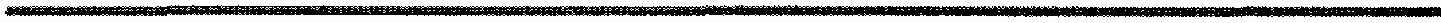 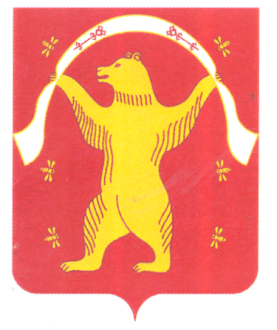 Администрация сельского поселения Акбулатовский сельсовет муниципального района Мишкинский район Республики Башкортостан№п/пНаименование мероприятияОжидаемый результатСрок исполнения мероприятияИсполнители123451Участие в совещаниях, проводимых ФК в рамках перехода на систему казначейских платежейПринятие участияв течение 2020 года2Ознакомление с нормативными правовыми актами РФ, разработанными в соответствии с ФЗ № 479- ФЗ, и информацией, размещаемой на сайте ФК в разделе «Система казначейских платежей» и в сети Минфина РБ: Сетевые ресурсы/ Общая для всех/ СИСТЕМА казначейских платежейПроведение ознакомления31.12.2020Глава СПБухгалтерия ЦБ3Направление письма МКУ «ЦБ сельских поселений МР Мишкинский район РБ» об организации работы по переходу с 01.01.2021 на систему казначейских платежей с рекомендациями о разработке плана мероприятий по МО с приложениями к письму:типового плана мероприятий («Дорожная карта») участника системы казначейских платежей;совместного письма МФ РФ, НБ РФ, ФК от 29.07.2020 № 09-01-10/66747, № 04-45-7/5526, №07-04-05/5-14880;Доведение письмаПринятие планов мероприятий по МО29.09.2020Глава СПБухгалтерия ЦБ12345письма УФК по РБ от 30.07.2020 № 0100-05- 06/4975;формы информации об исполнении Плана мероприятий по переходу на систему казначейских платежей4Направление письма главным распорядителям средств бюджета МР Мишкинский район Республики Башкортостан  о переходе с 01.01.2021 на систему казначейских платежей и о необходимости корректировки реквизитов в государственных контрактах, договорах, соглашенияхДоведение письмапосле открытия в УФК по РБ казначейских счетовГлава СП,Бухгалтерия ЦБ5Представление в УФК по РБ информации о банковских счетах, открытых Финансовому управлению  в подразделениях Банка России и кредитных организациях, подлежащих закрытию в связи с переходом на систему казначейских платежейНаправление писем в УФК по РБГлава СП,Бухгалтерия ЦБ6Представление в УФК по РБкарточки образцов подписей для открытия с01.01.2021 казначейских счетов Финансовому управлениюПредставление карточки31.08.2020Глава СП,Бухгалтерия ЦБ  7Внесение изменений в Перечень уполномоченных лиц Финансового управления, ответственных за осуществление электронного документооборота, и наделенных правом ЭП при работе в подсистеме ведения НСИ ГИИС ЭБУточнение приказа Финансового управления01.11.2020 Управляющая делами, Бухгалтерия ЦБ 8Направление в УФК по РБ заявки на подключение пользователей Финансового управления к подсистеме ведения НСИ ГИИС ЭБ в части открытия (переоформления, закрытия) лицевых счетовПредоставление соответствующих полномочий в ГИИС ЭБ01.11.2020Управляющая делами, Бухгалтерия ЦБ9Формирование в ГИИС ЭБ заявлений на открытие казначейских счетов Финансовому управлениюФормирование заявлений01.12.2020Глава СП,Бухгалтерия ЦБ10Доведение сведений о номерах казначейских счетов и их реквизитах до:Доведение писем с указанием реквизитов01.12.2020Отдел исполнения бюджетаБухгалтерия ЦБ12345главных распорядителей бюджетных средств,финансовых органов муниципальных образований СП11Внесение изменений в платежные реквизиты муниципальных контрактов, договоров, соглашений, заключенных Финансовым управлением, в части указания реквизитов казначейских счетовВнесение изменений31.12.2020Все отделы финансового управления   Глава СП,Бухгалтерия ЦБ12Мониторинг нормативных правовых актов Финансового управления и приведение их в соответствие с Федеральным законом от 27.12.2019 № 479-ФЗ «О внесении изменений в Бюджетный кодекс Российской Федерации в части казначейского обслуживания и системы казначейских платежей»Внесение изменений31.12.2020Все отделы финансового управленияГлава СП,Бухгалтерия ЦБ13Адаптация информационных систем для реализации Стандартов электронных сообщений опубликованных на сайте ФК, вступающих в силу с 01.01.2021Осуществление адаптации30.12.2020Ведущий инженерУправляющая делами, Бухгалтерия ЦБ14Регистрация сотрудников Финансового управления на портале peo.roskazna.ru, размещенном на сайте ФКРегистрация учетных записей пользователей31.12.2020Ведущий инженер,  Управляющая делами, Бухгалтерия ЦБ15Прохождение электронного обучения на портале peo.roskazna.ru, размещенном на сайте ФКПрохождение обучения31.12.2020Управляющая делами, Бухгалтерия ЦБ16Размещение информационного сообщения на официальном сайте Финансового управления в рубрике «В центре внимания» об изменении реквизитов, необходимых для осуществления перевода денежных средств с 01.01.2021, а также на информационных стендах Финансового управленияАктуализация информации,информированиеплательщиков01.04.2021Управляющая делами, Бухгалтерия ЦБ 17Внесение изменений в сведения о бюджетных обязательствах в целях учета и перерегистрации бюджетных обязательств по муниципальнымВнесение изменений28.02.2021Отдел исполнения бюджетаУправляющая делами, Бухгалтерия ЦБ12345контрактам, договорам, соглашениям, заключенным Финансовым управлением18Ежемесячный мониторинг исполнения Финансовым управлением Плана мероприятий по переходу на систему казначейских платежей .Проведение мониторинга, размещение информации01.05.2021Отдел исполнения бюджетаУправляющая делами, Бухгалтерия ЦБ